Die Schulbuchausleihe in Stichworten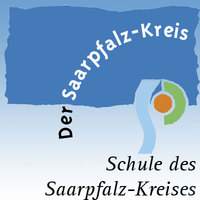 Abgabe der Anmeldung  zur Ausleihe bis 30. April 2017ansonsten Selbstbeschaffung der Bücher auf eigene KostenAchtung:-> die Anmeldung hat für die komplette Dauer des Schulbesuchs Gültigkeit!    Eine Abmeldung ist jedoch immer bis zum 30. April für das kommende Schuljahr möglich.Zahlung des Leihentgelts in Höhe von 90 € mit beigefügtem Überweisungsträgerbis 01. Juni 2017             Bankverbindung der Schule:  Galileo-Schule Bexbach                                                                   IBAN: DE 78 5945 0010 1011 6564 42                                                                   BIC: SALADE51HOM             Verwendungszweck:                 HH-Stelle 21.07.01.441111 und Name des SchülersBitte auch für Geschwisterkinder einen eigenen Überweisungsträger benutzen!Oderschnellstmöglich Stellung des "Antrages auf Gewährung der Freistellung von der Zahlung des Leihentgeltes" beim zuständigen Amt für Ausbildungsförderung → Schüler/-innen, die im Saarpfalz-Kreis oder in Rheinland-Pfalz wohnen:Amt für Ausbildungsförderung, Am Forum 1, 66424 Homburg → Schüler/-innen, die außerhalb des Saarpfalz-Kreises  wohnen:Amt für Ausbildungsförderung des Landkreises, in dem der Schüler/die Schülerin  seinen/ihren  ersten Wohnsitz hat	Nachgenannte Formulare bitte ausgefüllt bei folgenden Stellen abgeben:Anmeldung ->Schule: Sekretariat oder SchulbuchkoordinatorinAntrag auf Freistellung vom Leihentgelt->zuständiges Amt für Ausbildungsförderung (s.o.)Original-Freistellungsbescheid vom Amt für Ausbildungsförderung→ Schule: Sekretariat oder SchulbuchkoordinatorinOhne Zahlungseingang oder Nachweis der Förderberechtigung u.U. keine Aushändigung der Bücher!Einbindung der Bücher mit nichtklebenden Schutzumschlägen verpflichtendWeitere Informationen unter der Adresse www.saarland.de/leihenundlernensaar.htm Telefonische Auskünfte bei der zuständigen Schulbuchkoordinatorin Marion Jahrmatter unter 06841/104-8062 oder beim Saarpfalz-Kreis unter 06841/104-7188